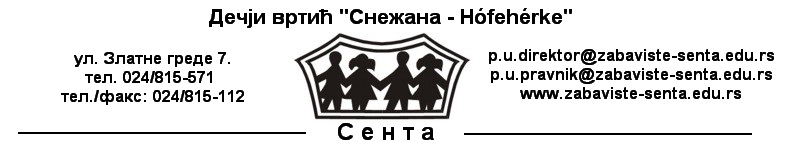                               УПИС ДЕЦЕ У ВРТИЋПријава деце за упис у радну 2020/2021 годину врши се  у периоду од 18. до 29.маја 2020.године електронским путем преко  портала е-управа у делу е-вртић.Попуњавањем захтева, родитељ нема обавезу да прибавља  извод из матичне књиге рођених,  јер се аутоматски прибавља.Пријава електронским путем није могућа за родитеље који нису држављани Републике Србије.За децу жртве насиља у породици, децу са сметњама у развоју, кориснике социјалне помоћи....установа је у могућности да прихвати захтев електронским путем, али се достава ових додатних докумената, којима се доказује статус, врши скенирано на   адресу елект.поште установе :    snezanaupis@gmail.com                       Уколико, родитељи нису у могућности да поднесу захтев путем е-услуге, потребно је да преузму захтев: /линк/ https://euprava.gov.rs/%D0%BA%D0%B0%D0%BA%D0%BE-%D0%B4%D0%BE-%D0%BE%D0%B1%D1%80%D0%B0%D1%81%D1%86%D0%B0-%D0%B7%D0%B0-%D1%83%D0%BF%D0%B8%D1%81-%D1%83-%D0%B2%D1%80%D1%82%D0%B8%D1%9B  и доставе заједно са додатном документацијом на адресу електронске поште установе: snezanaupis@gmail.com         За родитеље који нису успели поднети захтев на горе наведен начин, након престанка ванредног стања и испуњених законских услова, биће омогућено подношење истих у просторијама установе.Након пријема и обраде захтева, родитељи склапају Уговор о коришћењу услуга са Установом, о чему ће благовремено бити обавештени.Документација за упис:- Уз Захтев за упис, родитељ подноси следећа документа:-  извод из матичне књиге рођених за дете, уколико је у питању треће или четврто дете по реду рођења, за сву децу,-  Решење о примању социјалне помоћи,-  фотокопију личне карте оба родитеља, односно законског заступника детата,-  лекарско уверења о здравственом стању детата, које родитељ уколико није у могућности да поднесе приликом подношења захтева , подноси приликом закључења Уговора са установом.                                                              ХВАЛА ВАМ НА РАЗУМЕВАЊУ !                                                                   РУКОВОДСТВО УСТАНОВЕ